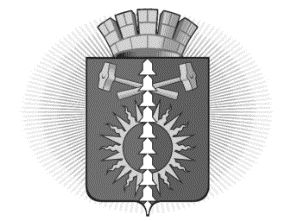 АДМИНИСТРАЦИЯ  ГОРОДСКОГО ОКРУГА ВЕРХНИЙ ТАГИЛПОСТАНОВЛЕНИЕг. Верхний ТагилОб утверждении Плана проведения оценки фактического воздействия муниципальных нормативных актов городского округа Верхний Тагил на 2022 годВ соответствии с Законом Свердловской области от 14.07.2014 № 74-ОЗ «Об оценке регулирующего воздействия проектов нормативных правовых актов Свердловской области и проектов муниципальных нормативных правовых актов и экспертизе нормативных правовых актов Свердловской области и муниципальных нормативных правовых актов", постановлением администрации городского округа Верхний Тагил от 30.12.2015 № 1429 «О проведении оценки регулирующего воздействия проектов нормативных правовых актов городского округа Верхний Тагил и экспертизы нормативных правовых актов городского округа Верхний Тагил», руководствуясь Уставом городского округа Верхний Тагил, Администрация городского округа Верхний ТагилПОСТАНОВЛЯЕТ:1. Утвердить План проведения оценки фактического воздействия муниципальных нормативных актов городского округа Верхний Тагил на 2022 год (приложение).2. Настоящее постановление опубликовать на официальном сайте городского округа Верхний Тагил в сети Интернет (www.go-vtagil.ru).Глава городского округа Верхний Тагил                                   В.Г.  КириченкоУтвержденпостановлением администрациигородского округа Верхний Тагилот «    » марта 2022 года №    План проведения оценки фактического воздействия муниципальных нормативных актов городского округа Верхний Тагил на 2022 год СОГЛАСОВАНИЕпроекта постановления администрации городского округа Верхний ТагилПостановление разослать:планово-экономический отдел;отдел по управлению муниципальным имуществом и земельным ресурсам;Исполнитель, телефон:   Чистякова О.Е. ведущий специалист планово-экономического отдела 2-00-24от  02.03.2022                                                                             №  180                                       1. Решение Думы от 20.01.2022 №5/5 городского округа Верхний Тагил «Об установлении на 2022 год коэффициента увеличения арендной платы за пользование объектами муниципальной собственности городского округа Верхний Тагил»1. Решение Думы от 20.01.2022 №5/5 городского округа Верхний Тагил «Об установлении на 2022 год коэффициента увеличения арендной платы за пользование объектами муниципальной собственности городского округа Верхний Тагил»Инициатор предложенияОтдел по управлению муниципальным имуществом и земельным ресурсам администрацииРазработчик нормативного правового актаОтдел по управлению муниципальным имуществом и земельным ресурсам администрацииСроки проведения экспертизы нормативного правового актаII квартал 2022 годаСрок проведения публичных консультаций по нормативному правовому актуВ течение 20 дней со дня, указанного в уведомлении о проведении публичных консультаций, размещаемом на официальном сайте городского округа Верхний Тагил2. Решение Думы от 20.01.2022 №5/4 городского округа Верхний Тагил «Об установлении на 2022 год коэффициента увеличения, применяемого при расчете арендной платы за земельные участки, находящиеся в собственности городского округа Верхний Тагил, расположенные на территории городского округа Верхний Тагил» 2. Решение Думы от 20.01.2022 №5/4 городского округа Верхний Тагил «Об установлении на 2022 год коэффициента увеличения, применяемого при расчете арендной платы за земельные участки, находящиеся в собственности городского округа Верхний Тагил, расположенные на территории городского округа Верхний Тагил» Инициатор предложенияОтдел по управлению муниципальным имуществом и земельным ресурсам администрацииРазработчик нормативного правового актаОтдел по управлению муниципальным имуществом и земельным ресурсам администрацииСроки проведения экспертизы нормативного правового актаII квартал 2022 годаСрок проведения публичных консультаций по нормативному правовому актуВ течение 20 дней со дня, указанного в уведомлении о проведении публичных консультаций, размещаемом на официальном сайте городского округа Верхний Тагил3. Решение Думы от 17.02.2022 №6/5 городского округа Верхний Тагил «Об утверждении прогнозного плана приватизации муниципального имущества на 2022 год»3. Решение Думы от 17.02.2022 №6/5 городского округа Верхний Тагил «Об утверждении прогнозного плана приватизации муниципального имущества на 2022 год»Инициатор предложенияОтдел по управлению муниципальным имуществом и земельным ресурсам администрацииРазработчик нормативного правового актаОтдел по управлению муниципальным имуществом и земельным ресурсам администрацииСроки проведения экспертизы нормативного правового актаII квартал 2022 годаСрок проведения публичных консультаций по нормативному правовому актуВ течение 20 дней со дня, указанного в уведомлении о проведении публичных консультаций, размещаемом на официальном сайте городского округа Верхний ТагилЗаголовок постановления:Заголовок постановления:План проведения оценки фактического воздействия муниципальных нормативных актов городского округа Верхний Тагил на 2022 год План проведения оценки фактического воздействия муниципальных нормативных актов городского округа Верхний Тагил на 2022 год План проведения оценки фактического воздействия муниципальных нормативных актов городского округа Верхний Тагил на 2022 год План проведения оценки фактического воздействия муниципальных нормативных актов городского округа Верхний Тагил на 2022 год ДолжностьДолжностьФамилия и инициалыФамилия и инициалыСроки и результаты согласованияСроки и результаты согласованияСроки и результаты согласованияДолжностьДолжностьФамилия и инициалыФамилия и инициалыДата поступления на согласованиеДата согласования Замечания и подписьЗам. главы Администрации по жилищно-коммунальному и городскому хозяйствуЗам. главы Администрации по жилищно-коммунальному и городскому хозяйствуН.А. КропотухинаН.А. КропотухинаНачальник отдела по управлению муниципальным имуществом и земельными ресурсамиНачальник отдела по управлению муниципальным имуществом и земельными ресурсамиН.С. АхметзяноваН.С. АхметзяноваНачальник планово-экономического отделаНачальник планово-экономического отделаЕ.А. СамофееваЕ.А. СамофееваНачальник организационно-правового отделаНачальник организационно-правового отделаА.С. КузнецоваА.С. Кузнецова